Matakuliah	:PRAKTEK KLINIK KEPERAWATAN JIWA	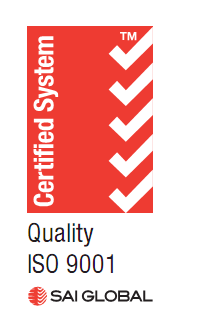 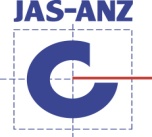 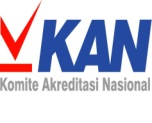 Kode	: 0.201506Semester	:VIJumlah SKS	: 2 SKSProgram Studi	:D III KeperawatanDosenpengampu	: Ns. Maswarni, M.KesCapaianpembelajaranlulusanyangdibebankanpadamatakuliahini:Mahasiswa mampu mengaplikasikan pengkajian pada klien dengan masalah Gangguan JiwaMahasiswa mampu menegakkan diagnosa pada klien dengan masalah Gangguan JiwaMahasiswa mampu menyusun rencanakeperawatan pada kliendengan masalah Gangguan JiwaMahasiswa mampu mengimplementasikan pada klien dengan masalah Gangguan JiwaMahasiswa mampu melakukan evaluasi dari asuhan keperawatan yang telah dilakukan pada dengan Gangguan Jiwa9. Referensi Contoh Rubrik Deskriptif untuk Penilaian Presentasi MakalahMingguKeKemampuan akhir yang diharapkanBahan kajianMetode pembelajaranwaktuPengalaman belajar mahasiswaKriteria penilaian dan indikatorBobot nilai1Mahasiswa mampu mengaplikasikan pengkajian pada klien yang mengalami gangguan pada masalah kebidanan/maternitasTinjauan konsep terkait diagnosa/ masalah pasien Asuhan keperawatan terkait  kasus masalah pasien  Melakukan pengkajian keperawatan terkait masalah pasien Membuat analisa data dan prioritas masalah keperawatanDiskusi studi kasus (tugas 1)Diskusi studi kasus (tugas 2)Bed side teaching1x2x50 mntDiskusiPemahaman melakukan pengkajian kasus 15 %15%1Mahasiswa mampu menegakkan diagnosa pada klien yang mengalami gangguan pada masalah kebidanan/maternitasMenegakkan Diagnosa keperawatanDiskusi studi kasus (tugas 2)1x2x50 mntDiskusiKetepatan merumuskan diagnosa keperawatan1Mahasiswa mampu menyusun rencanakeperawatan pada klien yang mengalami gangguan pada masalah maternitas/kebidananMenyusun rencana tindakan keperawatan Rencana tindakan mandiriRencana tindakan kolaborasiDiskusi studi kasus (tugas 2, dan 3)3x2x50 mntTugas menganalisa kasus Ketepatan cara pengisian fornat intervensi keperawatan1Mahasiswa mampu mengimplementasikan pada klien yang mengalami gangguan pada masalah kebidanan/maternitasMelakukan Implementasi keperawatan secara langsungStudi kasus (tugas 2 dan tugas 4)Bed side teaching3x2x50 mntTugas menganalisa kasusKetepatan pengisian fornat implementasi keperawatan40 %30%1Mahasiswa mampu melakukan evaluasi dari asuhan keperaatan yang telah dilakukan pada pasien masalah kebidanan/maternitasMelakukan Evaluasi tindakan keperawatan Studi kasus (tugas 2)2x2x50 mntTugas menganalisa kasusKetepatan cara pengisian fornat Evaluasi asuhan keperawatan (SOAP) keperawatanKeliat,BA, dkk. (1998). Keperawatan Kesehatan Jiwa,Jakarta : ECGKeliat,BA, dkk. (1997) Gangguan Koping, Citra Tubuh dan Seksual pada Klien Kanker (ed.Indonesia) Jakarta : EGCDEMENSI Sangat Baik Baik Cukup Kurang Sangat Kurang Skor  81 (61-80) (41-60) (21-40) <20 Organisasi terorganisasi dengan menyajikan fakta yang didukung oleh contoh yang telah dianalisis sesuai konsep (9-10) terorganisasi dengan baik dan menyajikan fakta yang meyakinkan untuk mendukung kesimpulan-kesimpulan. (6-8) Presentasi mempunyai fokus dan menyajikan beberapa bukti yang mendukung kesimpulan-kesimpulan. (4-5) Cukup fokus, namun bukti kurang mencukupi untuk digunakan dalam menarik kesimpulan (2-3) Tidak ada organisasi yang jelas. Fakta tidak digunakan untuk mendukung pernyataan. (0-1) Isi Isi mampu menggugah pendengar untuk mengembangkan pikiran. (14-15) Isi akurat dan lengkap. Para pendengar menambah wawasan baru tentang topik tersebut. (10-13) Isi secara umum akurat, tetapi tidak lengkap. Para pendengar bisa mempelajari beberapa fakta yang tersirat, tetapi mereka tidak menambah wawasan baru tentang topik tersebut. (6-9) Isinya kurang akurat, karena tidak ada data faktual, tidak menambah pemahaman pendengar (3-5) Isinya tidak akurat atau terlalu umum. Pendengar tidak belajar apapun atau kadang menyesatkan. (0-2) Gaya Responsi Berbicara dengan semangat, menularkan semangat dan antusiasme pada pendengar (9-10) Pembicara tenang dan menggunakan intonasi yang tepat, berbicara tanpa bergantung pada catatan, dan berinteraksi secara intensif dengan pendengar. Pembicara selalu kontak mata dengan pendengar. (7-8) Secara umum pembicara tenang, tetapi dengan nada yang datar dan cukup sering bergantung pada catatan. Kadang-kadang kontak mata dengan pendengar diabaikan. (4-6) Berpatokan pada catatan, tidak ada ide yang dikembangkan di luar catatan, suara monoton (2-3) Pembicara cemas dan tidak nyaman, dan membaca berbagai catatan daripada berbicara. Pendengar sering diabaikan. Tidak terjadi kontak mata karena pembicara lebih banyak melihat ke papan tulis atau layar. (0-1) 